宮城CLT協 第７３号令和元年９月２０日宮城県ＣＬＴ等普及推進協議会　幹事団体及び会員各位宮城県CLT等普及推進協議会　会　　長　佐藤　正友　　　　　　　　　　　　　　　　　　　　　　　　　　　　　　　           （ 公 印 省 略 ）「蔵王パティオ」工事等見学会（第３回）について　当協議会施工部会の運営につきましては，日頃格別の御協力を賜り厚くお礼申し上げます。さて，このことについて，工事も順調に進み，下記のとおり完成見学会を開催することとなりました。 つきましては，別紙様式によりお申込みのうえ，是非ご参加いただきますようご案内申し上げます。 記１．『蔵王パティオ（第３回：完成見学会）』日　時：令和元年10月15日(火)　①10:00～12:00（受付10:00～11:30）②13:30～16:00（受付13:30～15:30）場　所：宮城県刈田郡蔵王町遠刈田温泉仲町状　況：完成見学会定　員：各50名程度駐車場：「神の湯」となりの駐車場をご利用ください 　　　　(〒989-0912 宮城県刈田郡蔵王町遠刈田温泉仲町32)その他：※自由見学となっておりますので、受付時間内にご来場ください　　　　※完成見学会の為、ヘルメットは不要です。２．申込期日　令和元年10月8日（火）まで別添の申込書に記載の上，事務局宛て送付願います。御不明な点は下記担当あて問合せ願います。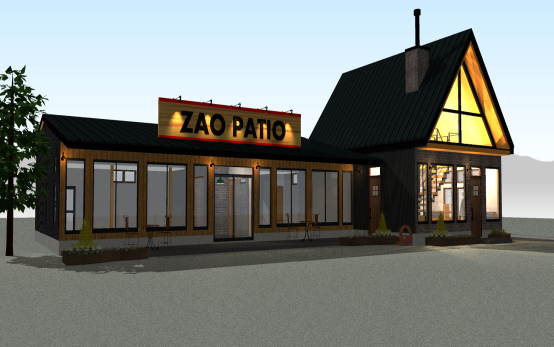 